Curriculum vitae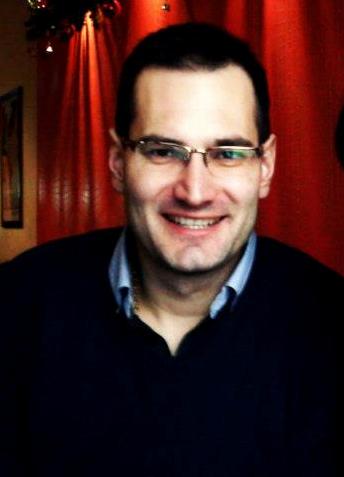 Lični podaciPrezime i ime  Savić Milan  Savić Milan  Savić MilanAdresa(e)107/10, Cvijićeva, 11000, Beograd, Srbija107/10, Cvijićeva, 11000, Beograd, Srbija107/10, Cvijićeva, 11000, Beograd, SrbijaTelefonski broj(evi)064-32-89-306Broj mobilnog telefona:064-32-89-306E-mailmilan.j.savic@gmail.commilan.j.savic@gmail.commilan.j.savic@gmail.comDržavljanstvosrpskosrpskosrpskoDatum rođenja      08.8.1982.      08.8.1982.      08.8.1982.Polmuškimuškimuški Radno iskustvo Datumi02.12.2010.godine -31.01.2013.godine02.12.2010.godine -31.01.2013.godine02.12.2010.godine -31.01.2013.godineZanimanje / radno mesto  advokatski pripravnik  advokatski pripravnik  advokatski pripravnikIme i adresa poslodavcaAdvokat Nešković Ljubodrag, Javorska br. 2, IvanjicaAdvokat Nešković Ljubodrag, Javorska br. 2, IvanjicaAdvokat Nešković Ljubodrag, Javorska br. 2, IvanjicaDatumi05.10.2014.godine -14.12.2014.godine05.10.2014.godine -14.12.2014.godine05.10.2014.godine -14.12.2014.godineZanimanje / radno mestoAdministrativno tehnički saradnikAdministrativno tehnički saradnikAdministrativno tehnički saradnikIme i adresa poslodavcaJavni beležnik Dimitrijević Mirjana, Boška Petrović br. 22, IvanjicaJavni beležnik Dimitrijević Mirjana, Boška Petrović br. 22, IvanjicaJavni beležnik Dimitrijević Mirjana, Boška Petrović br. 22, IvanjicaDatumi15.03.2015.godine -31.08.2015.godine15.03.2015.godine -31.08.2015.godine15.03.2015.godine -31.08.2015.godineZanimanje / radno mestoAdministrativno tehnički saradnikAdministrativno tehnički saradnikAdministrativno tehnički saradnikIme i adresa poslodavcaJavni beležnik Nešković Ljubodrag, Milinka Kušić br. 1, IvanjicaJavni beležnik Nešković Ljubodrag, Milinka Kušić br. 1, IvanjicaJavni beležnik Nešković Ljubodrag, Milinka Kušić br. 1, IvanjicaDatumi28.12.2015.godine - početak obavljanja samostalne delatnosti28.12.2015.godine - početak obavljanja samostalne delatnosti28.12.2015.godine - početak obavljanja samostalne delatnostiZanimanje / radno mestoAdvokat Milan J.Savić, Cvijićeva 107/10, BeogradAdvokat Milan J.Savić, Cvijićeva 107/10, BeogradAdvokat Milan J.Savić, Cvijićeva 107/10, BeogradObrazovanje Datumi24.9.2010.24.9.2010.24.9.2010.Naziv dodeljene kvalifikacijeDiplomirani pravnikDiplomirani pravnikDiplomirani pravnik Ime i vrsta organizacije gde ste stekli obrazovanje i osposobljavanjePravni fakultet BeogradPravni fakultet BeogradPravni fakultet BeogradStepen prema nacionalnoj ili međunarodnoj klasifikacijiPravosudni ispitAdvokatski ispitVII/1Položen, 26.12.2013.godinePoložen, 05.02.2015.godineVII/1Položen, 26.12.2013.godinePoložen, 05.02.2015.godineVII/1Položen, 26.12.2013.godinePoložen, 05.02.2015.godineLične veštine i kompetencijeMaternji jezik(ci)Srpski jezikSrpski jezikSrpski jezikDrugi jezik(ci)Engleski jezikEngleski jezikEngleski jezikVeštine i kompetencijeOdgovoran, komunikativan, požrtvovan, fleksibilan, efikasan, dosledan, odan, iskren, diskretan, spreman na timski radOdgovoran, komunikativan, požrtvovan, fleksibilan, efikasan, dosledan, odan, iskren, diskretan, spreman na timski radOdgovoran, komunikativan, požrtvovan, fleksibilan, efikasan, dosledan, odan, iskren, diskretan, spreman na timski radPoznavanje rada na računaru                                   Vojna obavezaMS Office paket – napredni nivoInternet (svakodnevno, privatno i poslovno)   RegulisanaMS Office paket – napredni nivoInternet (svakodnevno, privatno i poslovno)   RegulisanaMS Office paket – napredni nivoInternet (svakodnevno, privatno i poslovno)   RegulisanaVozačka dozvola  A, B, C, E  A, B, C, E  A, B, C, E